Уважаемая Жанна Николаевна!Направляются для размещения в средствах массовой информации, а также 
в информационно-телекоммуникационной сети «Интернет» на официальном сайте прокуратуры области подготовленные работниками прокуратуры района разъяснения законодательства.Приложение: по тексту, доступно в АИК «Надзор-WEB».Авдеева Д.С., тел. 046140008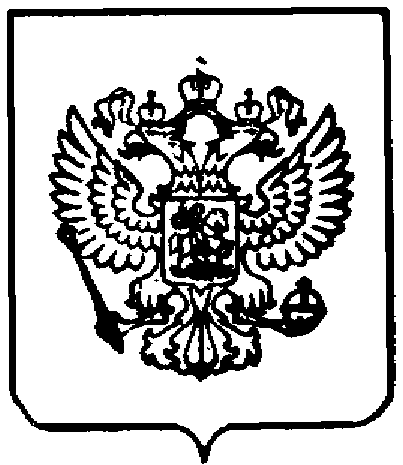 ПРОКУРАТУРАРОССИЙСКОЙ ФЕДЕРАЦИИПРОКУРАТУРА КУРСКОЙ ОБЛАСТИ  ПРОКУРАТУРА КУРСКОГО РАЙОНАСтанционная ул., д.12/1, г. Курск, 305044Тел./факс (847155) 2-12-41Прокуратура Курской областиСтаршему помощнику прокурора области по прокурора области 
по правовому обеспечениюКожуховой Ж.Н.Заместитель прокурора районаЕ.А. Злобинэл.подпись